ZEYNEP TURGUT İHO 8.SINIFLAR II. DÖNEM II. MATEMATİK YAZILISIADI VE SOYADI:                                   NO:                                          SINIFI:                                     NOTU:ZEYNEP TURGUT İHO 8.SINIFLAR II. DÖNEM II. MATEMATİK YAZILISIADI VE SOYADI:                                   NO:                                          SINIFI:                                     NOTU:1.) X+3=10 ise X kaçtır?3             B)4           C) 8           D)7 2.)7.)14.) Karekökleri tamsayı olan doğal sayılar karesel sayılar olarak adlandırılır. Aşağıdakilerden hangisi karasel sayı değildir?          A)  9               B)     16          C) 25         D) 2916.)10 arkadaş eşit katkı payı ile bir hediye alacaklardır. İçlerinden ikisi ayrıldığında kişi başına düşen pay 300 TL artmaktadır. Hediye kaç liradır?“İnsanlar buğday başaklarına benzer, içleri boşken başları havadadır, doldukça eğilirler”“"NOT: Test 5.klasikl 10 puandır. Süre 1 ders saatidir..BAŞARILAR …Faruk KORKMAZ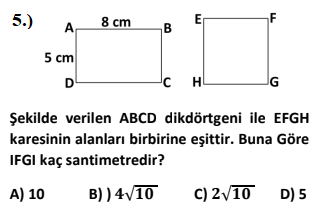 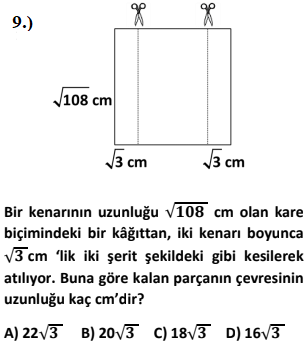 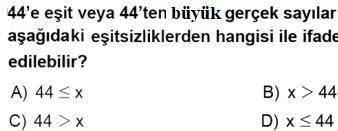 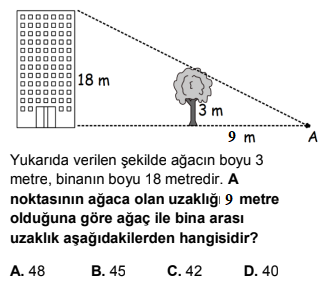 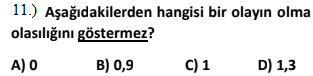 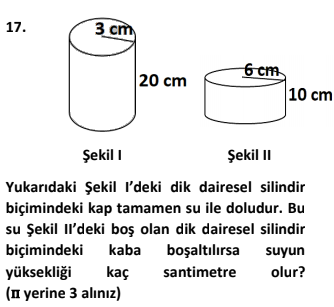 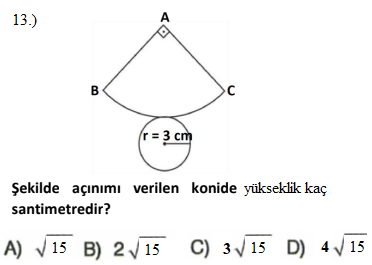 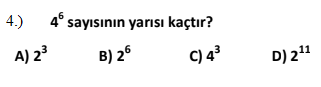 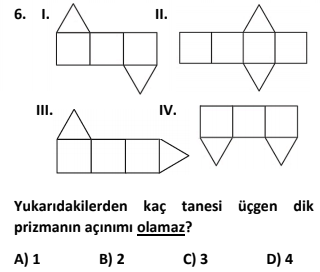 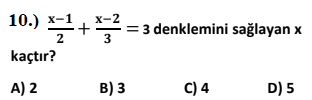 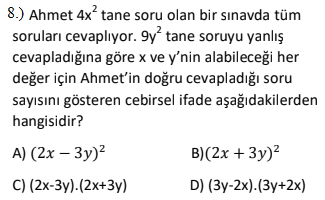 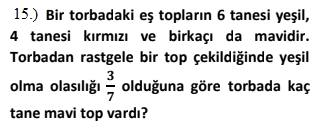 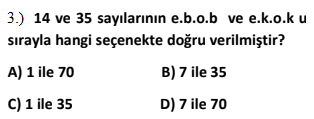 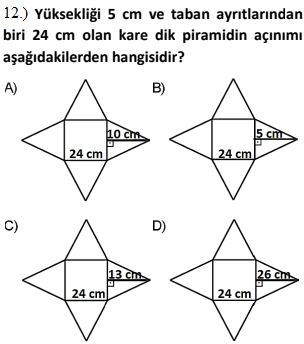 